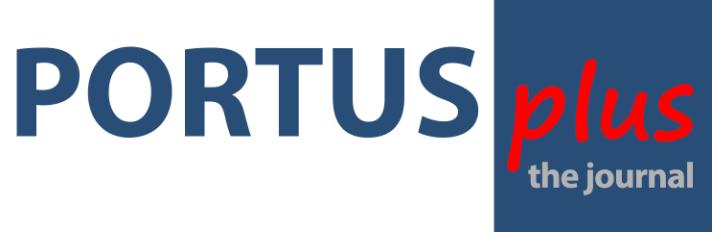 DECLARO que me comprometo a produzir trabalhos originais ou trabalhos que não são objeto de restrições de qualquer natureza, ilibando o editor RETE de qualquer responsabilidade no caso de serem prestadas falsas declarações; que tenho o conhecimento de todos os meus direitos e que autorizo o editor RETE a publicar o paper numa edição impressa e em formato digital na Internet e até mesmo re-editá-lo em diferentes suportes; que autorizo o editor RETE a distribuir e divulgar o paper da forma que entender por mais apropriada; que a publicação do paper não viola os direitos de terceiros, nem o código penal e iliba o editor RETE de quaisquer pedidos de indemnização e consequentes custos que possam resultar da publicação; e, finalmente, que tenho a permissão por escrito, sem limitação de tempo, região ou idioma dos autores das imagens e qualquer parte do paper protegido por direitos de autor, conforme definido na presente Declaração, sem custos ou despesas a serem suportadas pelo editor RETE, ilibando-a de qualquer responsabilidade no caso de falsas declarações.O abaixo-assinado autoriza (nos termos da lei DLG 196/2003 art. 7,13,23) o tratamento e comunicação dos seus dados pessoais, incluindo aqueles que possam ser solicitados futuramente em complemento aos dados acima solicitados, a terceiros exclusivamente para os fins relacionados com a atividade declarada.Data……………………………….Assinatura………………………………………PORTUSplus_the online Journal of RETERETE Publisher, , ISSN: 2039-6422ANEXO ADeclaração de responsabilidadeDeclaração de responsabilidadeEu abaixo-assinado  Entidade que representa Rua/n.° Código Postal Cidade  Concelho/País Tel.  Fax.  E-mail 